                     Posto de Atendimento ao Trabalhador – PAT Rio Claro SP. 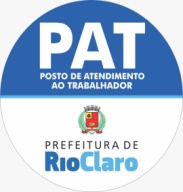 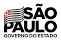                      Rua 06, nº 676 – Centro.   PAT de Rio Claro oferece hoje as seguintes oportunidades:   VagasNível de InstruçãoExperiênciaObservaçõesAJUDANTE DE CARGA E DESCARGA DE MERCADORIAFundamentalCompleto       06 mesesInformação na entrevistaAJUDANTE DE MOTORISTAFundamentalCompleto       06 mesesInformação na entrevistaAJUDANTE DE OBRASNão ExigidaSem ExperiênciaInformação na entrevistaARMADOR DE ESTRUTURA DE CONCRETO ARMADOFundamentalCompleto       06 mesesInformação na entrevistaASSISTENTE ADMINISTRATIVO(TER CURSO DE TÉCNICO DE INFORMATICA ROTINAS VAGA PCD) Ensino Médio Completo        06 mesesInformação na entrevistaASSISTENTE ADMINISTRATIVOCNH AB* SERVIÇOS GERAIS DE ESCRITÓRIOEnsino Médio Completo        03 mesesInformação na entrevistaAUXILIAR DE COZINHA (VAGA PARA JOVENS SOLTEIROS, SEM FILHOS E COM DISPONIBILIDADE DE MORAR FORA)Ensino Médio CompletoSem ExperiênciaInformação na entrevistaAUXILIAR DE ALMOXARIFADOCNH A/BEnsino Médio Completo        06 mesesInformação na entrevistaAUXILIAR DE ALMOXARIFADOEnsino Médio Completo        06 mesesInformação na entrevistaAUXILIAR DE ALMOXARIFADO- CNH BEnsino Médio Completo        06 mesesInformação na entrevistaAUXILIAR DE ESCRITORIOVAGA PCDEnsino Médio Completo        06 mesesInformação na entrevistaAUXILIAR DE ESCRITORIOCNH A/BEnsino Médio Completo        06 mesesInformação na entrevistaAUXILIAR DE ESTOQUE-CNH A/BEnsino Médio Completo        06 mesesInformação na entrevistaAUXILIAR DE INCUBAÇÃO VAGA EXCLUSIVA PCD*FundamentalCompletoSem ExperiênciaInformação na entrevistaAUXILIAR DE LIMPEZAFundamentalCompletoSem ExperiênciaInformação na entrevistaAUXILIAR DE LINHA DE PRODUÇÃOEnsino Médio Completo          06 mesesInformação na entrevistaAUXILIAR DE MANUTENÇÃO DE EDIFICAÇÕESEnsino Médio Completo          06 mesesInformação na entrevistaAUXILIAR DE MANUTENÇÃO ELETRICA E HIDRAULICAEnsino Médio Completo          06 mesesInformação na entrevistaAUXILIAR DE MESA EM RESTAURANTES, HOTÉIS E OUTROS (VAGA PARA JOVENS SOLTEIROS, SEM FILHOS E COM DISPONIBILIDADE DE MORAR FORA)Ensino Médio CompletoSem ExperiênciaInformação na entrevistaAUXILIAR DE TRAFEGO (REALIZAR INSPEÇÕES DE TRÁFEGO RODOVIÁRIO. CNH D OU E)Ensino Médio Completo          06 mesesInformação na entrevistaAUXILIAR TÉCNICO DE REFRIGERAÇÃO-CNH ABEnsino Médio Completo          03 mesesInformação na entrevistaCAMINHONEIRO DE CAMINHÃO BASCULANTE (CNH D)FundamentalCompleto       06 mesesInformação na entrevistaCARPINTEIROFundamentalCompleto       06 mesesInformação na entrevistaCARREGADOR (ARMAZEM)FundamentalCompletoSem ExperiênciaInformação na entrevistaCHEFE DE SERVIÇOS DE LIMPEZA (VAGA PARA TRABALHAR EM SETOR HOSPITALAR)FundamentalCompleto        06 mesesInformação na entrevistaCONSULTOR DE VENDAS (CNH A/B)Ensino Médio Completo  Sem ExperiênciaInformação na entrevistaCONTROLADOR DE ENTRADA E SAÍDAEnsino Médio Completo          06 mesesInformação na entrevistaCOORDENADOR DE RESTAURANTE (COORDENAR E POSICIONAR A EQUIPE (TURNO DE FUNCIONÁRIOS – CNH A/B)Superior Completo         06 mesesInformação na entrevistaELETRICISTAEnsino Médio Completo          06 mesesInformação na entrevistaEMPREGADO DOMÉSTICO NOS SERVIÇOS GERAISFundamentalCompleto        06 mesesInformação na entrevistaEMPREGADO DOMESTICO DIARISTANão Exigida        06 mesesInformação na entrevistaENCARREGADO ADMINISTRATIVOEnsino Médio Completo        06 mesesInformação na entrevistaENCARREGADO DE OBRAS (CNH B)FundamentalCompleto        06 mesesInformação na entrevistaFATURISTAEnsino Médio Completo        06 mesesInformação na entrevistaGARÇOM CNH A/BFundamentalCompleto        06 mesesInformação na entrevistaGERENTE OPERACIONAL (GERENCIAR O RESTAURANTE EM RELAÇÃO AOS PROCESSOS OPERACIONAIS, RESPONSABILIZANDO-SE POR TODO A LOJA-CNH A/B)Superior Completo Sem ExperiênciaInformação na entrevistaINSPETOR DE TRAFEGO RODOVIARIO (rEALIZAR INSPEÇÕES DE TRÁFEGO RODOVIÁRIO)Ensino Médio Completo        06 mesesInformação na entrevistaJARDINEIRONão ExigidaSem ExperiênciaInformação na entrevistaJARDINEIRO (CNH A/B)FundamentalCompleto        03 mesesInformação na entrevistaLAMINADOR DE PLASTICO (NECESSARIO EXPERIENCIA COMO LAMINADOR DE FIBRA DE VIDROFundamentalCompleto        06 mesesInformação na entrevistaLAVADOR DE CARROSCNH BFundamentalCompleto        06 mesesInformação na entrevistaLAVADOR DE ROUPAS À MAQUINA INDUSTRIALNão Exigida        06 mesesInformação na entrevistaMECÂNICO DE MANUTENÇÃO DE MÁQUINAS INDUSTRIAISFundamentalCompleto        06 mesesInformação na entrevistaMECÂNICO DE MANUTENÇÃO DE MÁQUINAS INDUSTRIAIS (CNH C OU A/B)Ensino Médio Completo        06 mesesInformação na entrevistaMECÂNICO DE MOTOR A DIESEL (CNH B)Ensino Médio Completo        06 mesesInformação na entrevistaMECÂNICO DE MOTOR A DIESELCNH EEnsino Médio Completo        06 mesesInformação na entrevistaMONTADOR DE ESTRUTURAS METALICAS (CNH A)FundamentalCompleto        06 mesesInformação na entrevistaMOTORISTA CARRETEIRO(CNH E)FundamentalCompleto        06 mesesInformação na entrevistaMOTORISTA DE CAMINHÃO(CNH D)FundamentalCompleto        06 mesesInformação na entrevistaMOTORISTA DE CAMINHÃO-GUINCHO LEVE (CNH E)FundamentalCompleto        06 mesesInformação na entrevistaMOTORISTA DE CAMINHÃO – GUINHO PESADO COM MUNK (CNH D)FundamentalCompleto        06 mesesInformação na entrevistaMOTORISTA ENTREGADORCNH BNão Exigida        06 mesesInformação na entrevistaMOTORISTA ENTREGADORCNH C OU DNão Exigida            Sem      ExperiênciaInformação na entrevistaMOTORISTA ENTREGADORCNH B OU C* RETIRADAS E ENTREGASEnsino Médio Completo        06 mesesInformação na entrevistaOFICIAL DE SERVIÇOS GERAIS NA MANUTENÇÃO DE EDIFICAÇÕESFundamentalCompleto        06 mesesInformação na entrevistaOPERADOR DE CENTRO DE USINAGEM COM COMANDO NUMERICOTER CURSO SENAI-MECÂNICA USINAGEM / PROGRAMADOR CNCEnsino Médio Completo       06 mesesInformação na entrevistaOPERADOR FR CO-PROCESSAMENTO DE RESÍDUOSFundamentalIncompleto        06 mesesInformação na entrevistaOPERADOR DE EMPILHADEIRACNH BEnsino Médio Completo        06 mesesInformação na entrevistaOPERADOR DE EMPILHADEIRACNH BEnsino Médio Completo        06 mesesInformação na entrevistaOPERADOR DE EQUIPAMENTOS PESADOS E MÓVEIS – NA MINERAÇÃO (CNH B)FundamentalCompleto        06 mesesInformação na entrevistaOPERADOR DE ESTAÇÃO DE TRATAMENTO DE ÁGUAEnsino Médio Completo            Sem      ExperiênciaInformação na entrevistaOPERADOR DE MÁQUINAS FIXAS, EM GERALEnsino Médio Completo        06 mesesInformação na entrevistaOPERADOR DE TELEMARKENTING ATIVOEnsino Médio Completo            Sem      ExperiênciaInformação na entrevistaOPERADOR DE TRAFEGO-REALIZAR INSPEÇÕES DE TRÁFEGO RODOVIÁRIO. VAGA PCDEnsino Médio Completo        06 mesesInformação na entrevistaPEDREIROEnsino Médio Completo        06 mesesInformação na entrevistaPEDREIROFundamentalCompleto        06 mesesInformação na entrevista           PINTOR DE OBRASFundamentalIncompleto       06 mesesInformação na entrevistaPOLIDOR DE AUTOMÓVEIS –CNH BFundamentalCompleto        06 mesesInformação na entrevistaPOLIDOR DE AUTOMÓVEIS (CNH B* *DISPONIBILIZAR BICICLETA* POLIMENTO, HIGIENIZAÇÃO INTERNA)FundamentalCompleto        06 mesesInformação na entrevistaPROFESSOR DE ADMINISTRAÇÃOSuperior Completo            Sem      ExperiênciaInformação na entrevistaPROMOTOR DE VENDAS Ensino Médio Completo        06 mesesInformação na entrevistaPUBLICITARIO ACEITA VAGA PCDSuperior Incompleto            Sem      ExperiênciaInformação na entrevistaRECEPCIONISTA SECRETÁRIAEnsino Médio Completo        06 mesesInformação na entrevistaREPOSITOR – EM SUPERMERCADOS (CNH A/B)Ensino Médio Completo        06 mesesInformação na entrevistaRERIFICADOR DE MOTORES A DIESEL (CNH E)Ensino Médio Completo        06 mesesInformação na entrevistaSEPARADOR DE MATERIAL RECICLÁVELFundamentalIncompleto       06 mesesInformação na entrevistaSERRALHEIRONão exigida        06 mesesInformação na entrevistaSERRALHEIROFundamentalCompleto        06 mesesInformação na entrevistaSOLDADOREnsino Médio Completo        06 mesesInformação na entrevistaSUPERIOR DE TRANSPORTESEnsino Médio Completo        06 mesesInformação na entrevistaTECNICO DE REFRIGERAÇÃO (INSTALAÇÃO)Ensino Médio Completo        03 mesesInformação na entrevistaTECNICO DE SUPORTE AO USUARIO DE TECNOLOGIA DA INFORMATICASuperior Incompleto        06 mesesInformação na entrevistaTÉCNICO EM MANUTENÇÃO DE EQUIPAMENTOS DE INFORMÁTICAEnsino Médio Completo        06 mesesInformação na entrevistaTECNICO EM SEGURANÇA DO TRABALHOEnsino Médio Completo        06 mesesInformação na entrevistaTECNICO QUÍMICO (NECESSARIO CURSO TECNICO EM QUÍMICA)Ensino Médio Completo        06 mesesInformação na entrevistaTECNICO MECANICO EM AR CONDICIONADOEnsino Médio Completo        03 mesesInformação na entrevistaTRATORISTA AGRICOLA (CNB B)Fundamental Completo        06 mesesInformação na entrevistaVARREDOR DE RUAEnsino Médio Completo        06 mesesInformação na entrevistaVENDEDOR INTERNO Ensino Médio Completo        03 mesesInformação na entrevistaVENDEDOR PRACISTA CNH A/BEnsino Médio Completo        03 mesesInformação na entrevistaVIGIANão    exigida            Sem      ExperiênciaInformação na entrevistaVIGIA NOTURNO- É PARA TRABALHAR EM IPEÚNA*Fundamental Completo        06 mesesInformação na entrevista